Dezernat 3- Bildung und Soziales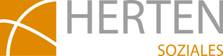 JugendamtUnterhaltsvorschussThorsten Sarasa/Karina Soni/ Mirjam Böttcher/ Katharina Krause/ Ralf WendelsTelefon: 02366-303- 207/584/558/183/467Unterlagen zur Beantragung von UnterhaltsvorschussleistungenFür die Antragstellung werden folgende Unterlagen in Kopie benötigt:	Personalausweis des Antragstellers bzw. Aufenthaltstitel von Elternteil und Kind	Geburtsurkunde des Kindes sowie Vaterschaftsanerkenntnis 	Scheidungsurteil	Unterhaltstitel	Schriftverkehr vom Rechtsanwalt	Für Kinder ab 12 Jahre: aktueller SGB II – Bescheid (vollständig)	Für Kinder ab 15 Jahre: Schulbescheinigung des Kindes/ Nachweis über die Höhe der Ausbildungsvergütung	Anschrift des anderen Elternteils	Bankkarte	______________________________Sprechzeiten:Montag:		08.00 – 14.00 UhrDienstag:		08.00 – 12.30 UhrDonnerstag:	08.00 – 12.30 Uhr sowie 14.00 – 17.30 UhrFreitag:		08.00 – 12.30 UhrAntrag auf Leistungen nach dem Unterhaltsvorschussgesetz (UVG)Die Leistungen werden beantragt ab dem       .1. Die Leistungen werden beantragt für das Kind 2. Weitere Angaben zum Kind	3. Geldleistungen, die das Kind erhält bzw. die für das Kind beantragt wurdenErläuterung:	Anzugeben sind alle Leistungen, die das Kind von anderen Stellen erhält, z.B. Waisenbezüge (insbesondere Waisenrente aus der gesetzlichen Unfall- oder Rentenversicherung), Waisengeld nach dem Beamtenversorgungsgesetz, Waisenrente nach dem Bundesversorgungsgesetz oder nach Gesetzen, die das Bundesversorgungsgesetz für anwendbar erklären, Schadensersatzleistungen, die dem Kind wegen des Todes eines Eltern- oder Stiefelternteils in Form einer Rente oder einmalig als Abfindung gezahlt werden. "Kindergeldähnliche Leistungen" sind bestimmte Kinderrenten, Kinderzuschüsse, -zuschläge und -zulagen nach dem Recht anderer Staaten.4. Unterhaltsvorschuss in der Vergangenheit5. Angaben zum Elternteil, bei dem das Kind lebt6. Zusätzliche Angaben bei ausländischen Staatsangehörigen7. Angaben zum Elternteil, bei dem das Kind nicht lebt8. Angaben zur Vaterschaft/Unterhaltsverpflichtung9. Unterhaltsleistungen des Elternteils, bei dem das Kind nicht lebt10. Durchsetzung des UnterhaltsanspruchsErläuterung:	Angaben zu diesem Punkt sind nur erforderlich, falls keine Beistandschaft, Pflegschaft oder Amtsvormundschaft besteht. Sofern Sie Ihre Bemühungen, Unterhalt von dem anderen Elternteil zu erlangen, schriftlich nachweisen können, ist eine Bewilligung von Unterhaltsvorschuss maximal einen Monat rückwirkend möglich.11. Angaben zu weiteren KindernSoweit erforderlich, fügen Sie bitte ein Ergänzungsblatt bei.12. BankverbindungErläuterung: Barauszahlungen sind nicht möglich.13. Ergänzende Angaben (bei Bedarf; bitte benutzen Sie ggf. ein separates Blatt)14. Erklärung15. Datenschutzrechtliche EinwilligungErgänzende Angaben zum Antrag auf Leistungen nach dem Unterhaltsvorschussgesetz (UVG)Erforderlich für Kinder,die 12 bis 17 Jahre alt sind oderinnerhalb der nächsten Monate 12 Jahre alt werdenBitte füllen Sie für jedes Ihrer Kinder, das 12 bis 17 Jahre alt ist bzw. wird, dieses Ergänzungsblatt gesondert aus.Hinweis: Falls das Kind schon 12 Jahre alt oder älter ist, werden die nachfolgenden Angaben und Nachweise für den Monat benötigt, in dem Unterhaltsvorschuss beantragt wird.Falls das Kind in den nächsten Monaten 12 Jahre alt wird, werden die nachfolgenden Angaben und Nachweise für den Monat benötigt, in dem das Kind 12 Jahre alt wird.Zusätzliche Angaben für den Fall, dass das Kind 15, 16 oder 17 Jahre alt istErklärungDatenschutzrechtliche EinwilligungErläuterungenAllgemeinbildende SchulenIn Nordrhein-Westfalen zählen zu den allgemeinbildenden Schulen: öffentliche und private Grundschulen, Hauptschulen, Realschulen, Sekundarschulen, Gesamtschulen, Gymnasien und PRIMUS-Schulen (Schulversuch). Waldorfschulen sind Ersatzschulen eigener Art und gehören zu den allgemeinbildenden Schulen.Schülerinnen und Schüler, die aufgrund einer Behinderung oder wegen einer Lern- oder Entwicklungsstörung in allgemeinbildenden Schulen, in Förderschulen und in Schulen für Kranke sonderpädagogisch gefördert werden, sind, soweit es um den Bezug von Unterhaltsvorschuss geht, Schülerinnen und Schülern allgemeinbildender Schulen gleichgestellt.Als Besuch einer allgemeinbildenden Schule gilt in diesem Zusammenhang auch, wenn das Kind an einer nicht allgemeinbildenden Schule (z.B. Berufskolleg) einen allgemeinbildenden Abschluss (Abschluss der Sekundarstufe I oder II einschließlich Fachhochschulreife) anstrebt.Zum Einkommen gehören insbesondere das Erwerbseinkommen und im Regelfall auch Sozialleistungen (außer z.B. Kindergeld, Arbeitslosengeld II, Mindestelterngeld). Für den Fall, dass Sie neben Ihrem Einkommen Arbeitslosengeld II beziehen und nicht sicher sind, ob Ihr Bruttoeinkommen 600 Euro überschreitet oder nicht, empfehlen wir Ihnen, der Unterhaltsvorschussstelle den Bescheid des Jobcenters für den maßgeblichen Monat vorzulegen. Die Unterhaltsvorschussstelle prüft dann an Hand dieses Bescheids, wie hoch in Ihrem Fall das maßgebliche Einkommen anzusetzen ist.Stadt Herten, Dezernat 3 – Unterhaltsvorschuss, Kurt-Schumacher-Str. 2, 45699 HertenThorsten Sarasa/Karina Soni/ Mirjam Böttcher/ Katharina Krause/ Ralf WendelsTelefon: 02366-303- 207/	-584/		-558/			-183/		-467unterhaltsvorschuss@herten.deMerkblatt zum UnterhaltsvorschussgesetzGeben Sie dieses Merkblatt nicht aus der Hand. Es dient Ihnen zu Ihrer ständigen Information!Bitte setzen Sie sich unverzüglich mit Ihrem/Ihrer SachbearbeiterIn in der Unterhaltsvorschusskasse (siehe oben) des Jugendamtes Herten in Verbindungwenn SieUnterhalt für das Kind von dem Vater / von der Mutter bekommenHeiraten wollen oder eine (gleichgeschlechtliche) Lebenspartnerschaft eintragen lassen wollenbeabsichtigen, umzuziehen(wieder) mit dem Vater / der Mutter Ihres Kindes zusammenziehen wollendas Kind auch von dem anderen Elternteil (mit) betreut wirdIhr Kind die allgemeinbildende Schule nicht (mehr) besuchtIhr Kind 15 Jahre alt wird und Einkünfte des Vermögens (z.B. Zinseinkünfte o.ä. oder Einkünfte aus Vermietung und Verpachtung) und/oder Erträge aus zumutbarer Arbeit (z.B. Ausbildungsvergütung oder Arbeitseinkommen) erzieltWenn Sie nicht sicher sind, rufen Sie einfach an und fragen Sie Ihre/n zuständige/n SachbearbeiterIn.Bitte beachten Sie, dass Sie gemäß § 10 UVG ordnungswidrig handeln, wenn Sie diese Auskünfte nicht umgehend erteilen. Die Ordnungswidrigkeit kann mit einer Geldbuße geahndet werden!			Bitte ausfüllen und unterschreiben !!Für das Kind / die Kinder  ________________________________habe ich einen UVG- Antrag gestellt.Das Merkblatt habe ich erhalten: ______________________________Informationspflichten nach Art. 13 und 14 DSGVO- Geltende Datenschutzbestimmungen aufgrund des Inkrafttretens der europäischen Datenschutz-Grundverordnung (DS-GVO) und der Änderung des Zehnten Buches Sozialgesetzbuch (SGB X) Informationen zur Datenverarbeitung nach Art. 13 und 14 DSGVODie Verarbeitung von personenbezogenen Daten erfolgt nur im notwendigen Umfang und im Einklang mit den gesetzlichen Bestimmungen, insbesondere mit den Regelungen der Datenschutzgrundverordnung der Europäischen Union (DSGVO), des Gesetzes zur Sicherung des Unterhalts von Kindern alleinstehender Mütter und Väter durch Unterhaltsvorschüsse oder -ausfallleistungen (UVG) und des Sozialgesetzbuches.Verantwortlicher für die DatenverarbeitungVerantwortlich für die Verarbeitung von personenbezogenen Daten bei der Durchführung des UVG ist die Stadt Herten, Dezernat 3 – Unterhaltsvorschuss, Kurt-Schumacher-Str. 2, 45699 Herten oder unter folgender E-Mail-Adresse: unterhaltsvorschuss@herten.de. Datenschutzbeauftragte/rDen zuständigen Datenschutzbeauftragten/die zuständige Datenschutzbeauftragte erreichen Sie unter der Postanschrift: Stadt Herten, Kurt-Schumacher-Str. 2, 45699 Herten oder unter folgender E-Mail-Adresse: datenschutz-stadtverwaltung@herten.de. VerarbeitungszweckeDie Stadt Herten verarbeitet personenbezogene Daten von Ihnen zum Zwecke ihrer gesetzlichen Aufgabenerledigung nach dem UVG. Sie ist zur wirtschaftlichen Erbringung von Geldleistungen verpflichtet. Dies sind insbesondere die Gewährung von Unterhaltsvorschuss und die entsprechende Beratung. Darüber hinaus werden personenbezogene Daten auch bei der Durchsetzung des auf das Land übergegangenen Unterhaltsanspruchs gegen den Elternteil, bei dem das Kind nicht lebt, sowie ggf. zur Bearbeitung von Erstattungsansprüchen anderer Sozialleistungsträger oder Rückforderungen von Unterhaltsvorschuss verarbeitet und ggf. zu Prüfzwecken durch den Bundesrechnungshof, die Landesrechnungshöfe.Beispiele für Erhebungs- und Übermittlungsanlässe beim Unterhaltsvorschussa) Antragsteller(in): Feststellung der Anspruchsvoraussetzungen (Wohnsitzermittlung, Klärung des Aufenthaltsstatus, Vaterschaftsklärung), Durchsetzung des Unterhaltsanspruchs (wobei es ggf. auf die Verhältnisse beider Elternteile ankommt), anderer Sozialleistungsbezug, Rückforderung bei Überzahlung von Unterhaltsvorschuss b) Anderer Elternteil: Durchsetzung des Unterhaltsanspruchs (Feststellung der Leistungsfähigkeit durch Einkommens- und Vermögensermittlung)c) Berechtigtes Kind: Durchsetzung des Unterhaltsanspruchs, Feststellung anzurechnender Einkünfte (Schulbesuch, Einkommensermittlung) Rechtsgrundlagen für die VerarbeitungDie Datenverarbeitung durch die Stadt Herten stützt sich auf Art. 6 Abs. 1 lit. c), Abs. 3 und Art. 9 Abs. 2f DSGVO i.V.m. § 68 Nr. 14 Erstes Buch Sozialgesetzbuch, § 67 Absatz 2 Satz 1, 67a ff. Zehntes Buch Sozialgesetzbuch, §§ 1, 2, 4 bis 7 UVG. Bei weiteren Fragen zu Rechtsgrundlagen wenden Sie sich bitte an die Unterhaltsvorschuss-Stelle.Empfänger/innen oder Kategorien von Empfängern/innen Die unter Ziffer 7 genannten Datenkategorien können zum Zwecke der gesetzlichen Aufgabenerledigung der Stadt Herten an folgende Dritte übermittelt werden: Andere Sozialleistungsträger (z. Bsp. DRV, Krankenversicherung, Jobcenter, Bundesagentur für Arbeit), Landesamt für Finanzen Nordrhein-Westfalen, Finanzämter, Gerichte, andere Dritte wie z. B. kommunale Ämter, Bundesministerium für Familie, Senioren, Frauen und Jugend, Bundesministerium für Arbeit und Soziales, Bundesministerium des Innern, Bundesministerium für Justiz und Verbraucherschutz, Bundeszentralamt für Steuern, Bundesamt für Finanzen, Bundesrechnungshof, Landesrechnungshof, Bundesamt für Migration und Flüchtlinge, für den Bereich des Unterhaltsvorschuss zuständiges Landesministerium, ggf. Landesjugendamt, ggf. Landesverwaltungsamt, Insolvenzverwalter, Deutsches Institut für Jugendhilfe und Familienrecht e. V. (DIJuF), Ausländerbehörden, Auftragsverarbeiter (z. B. Scandienstleister, IT-Dienstleister), externe Forschungsinstitute (nur bei Forschungsanträgen, die durch das Bundesministerium für Familie, Senioren, Frauen und Jugend genehmigt wurden), bei anderen Elternteilen: Arbeitgeber, Ausbildungsbetriebe, Versicherungsunternehmen. Darüber hinaus können personenbezogene Daten auch an öffentliche Stellen übermittelt werden wie z. B. Melderegister, Handelsregister, Grundbuchämter.SpeicherdauerIhre Daten werden entsprechend den Empfehlungen der Kommunalen Gemeinschaftsstelle für Verwaltungsmanagement in der Regel für 10 Jahre nach Beendigung des Verfahrens gespeichert (E-Akte) bzw. aufbewahrt (Papierakte). Eine Beendigung des Verfahrens liegt vor, wenn keine Zahlung von Unterhaltsvorschuss mehr erfolgt, ein ggf. erforderliches Rückforderungsverfahren und die Rückgriffsbearbeitung beim Elternteil, bei dem das Kind nicht lebt, abgeschlossen wurde (Grenze: Verjährung /Verwirkung). Innerhalb der vorstehend genannten Frist besteht kein Recht auf Löschung der personenbezogenen Daten. Kategorien personenbezogener Daten Folgende Datenkategorien werden von der Stadt Herten verarbeitet: Stammdaten inkl. KontaktdatenDas sind: Aktenzeichen, Name und Vorname des berechtigten Kindes und beider Elternteile, Geschlecht, Geburtsdatum, Geburtsort, Anschrift, Telefonnummer (optional), E-Mail-Adresse (optional), Familienstand, Kindschaftsverhältnis, Staatsangehörigkeit, Aufenthaltsstatus, Renten-/Sozialversicherungsnummer, Bankverbindung Daten zur Leistungsgewährung und zum Rückgriff sowie ggf. zur RückforderungDas sind: Einkommensnachweise, Vermögensnachweise, Leistungszeitraum, -höhe, -art, Angaben zur Unterbringung und zu Betreuungszeiten des Kindes, Daten zu Unterhaltsansprüchen/ Regressansprüchen, Daten zu Krankenversicherung, Rentenversicherung, Pflegeversicherung, Daten zur Dauer und Beendigung des Beschäftigungsverhältnisses.BetroffenenrechteSie haben das Recht, von Ihrer Unterhaltsvorschussstelle Auskunft darüber zu verlangen, welche personenbezogenen Daten von Ihnen verarbeitet werden (Art. 15 DSGVO). Wenn Sie feststellen, dass zu Ihrer Person gespeicherte Daten fehlerhaft oder unvollständig sind, können Sie nach Art. 16 DSGVO die unverzügliche Berichtigung oder Vervollständigung dieser Daten verlangen. Sie haben das Recht auf Löschung Ihrer personenbezogenen Daten, wenn hierfür die Voraussetzungen des Art. 17 DSGVO vorliegen. Unter den Voraussetzungen des Art. 18 DSGVO in Verbindung mit § 84 Abs. 3 SGB X können Sie eine Einschränkung der Verarbeitung Ihrer Daten verlangen. Dies kommt z. B. dann in Betracht, wenn die Stadt Herten die Daten nicht mehr länger benötigt, Sie diese jedoch zur Geltendmachung, Ausübung oder Verteidigung von Rechtsansprüchen benötigen und eine Löschung der Daten Ihre schutzwürdigen Interessen beeinträchtigen würde. Datenerhebung bei anderen Stellen Die Stadt Herten kann zum Zwecke ihrer gesetzlichen Aufgabenerledigung nach dem UVG gem. Art. 6 Abs. 1 lit. c), Abs. 3 und Art. 9 DSGVO i.V.m. §§ 67a ff. Zehntes Buch Sozialgesetzbuch, § 6 Abs. 2, 5 und 6 UVG unter Beachtung der gesetzlichen Voraussetzungen personenbezogene Daten auch bei anderen öffentlichen und nicht-öffentlichen Stellen oder Personen erheben. Dies können sein:Andere Sozialleistungsträger (z. Bsp. DRV, Krankenversicherung, Jobcenter, Bundesagentur für Arbeit), Finanzämter, Gerichte, andere Dritte wie z. B. kommunale Ämter, Bundeszentralamt für Steuern, Bundesamt für Finanzen, Bundesamt für Migration und Flüchtlinge, Ausländerbehörden, bei anderen Elternteilen: Arbeitgeber, Ausbildungsbetriebe, Versicherungsunternehmen, Maßnahme- und Bildungsträger. Darüber hinaus können personenbezogene Daten auch aus öffentlichen Quellen bezogen werden wie z. B. Internet, Melderegister, Handelsregister, Grundbuchämter usw.10. BeschwerdeIm Hinblick auf mögliche Verletzungen Ihrer Freiheits- und Persönlichkeitsrechte durch die Verarbeitung Ihrer personenbezogenen Daten können Sie bei der zuständigen Aufsichtsbehörde, der Landesbeauftragten für Datenschutz und Informationsfreiheit Helga Block, Kavalleriestr. 2-4, 40213 Düsseldorf Beschwerde einlegen.(Bezeichnung der UV-Stelle)Stadt Herten, Dezernat 3 - UnterhaltsvorschussKurt-Schumacher-Str. 2, 45699 HertenEingangsstempel der Behörde	Aktenzeichen Antrag bei UV-Stelle eingegangen amVorname, Familienname des KindesVorname, Familienname des KindesVorname, Familienname des Kindesggf. frühere Familiennamenggf. frühere FamiliennamenGeburtsdatumGeburtsortGeburtsortGeburtsortStaatsangehörigkeitStraße, HausnummerStraße, HausnummerPLZ, Ort, LandPLZ, Ort, LandPLZ, Ort, Land** Bitte fügen Sie die Geburtsurkunde des Kindes bei. **** Bitte fügen Sie die Geburtsurkunde des Kindes bei. **** Bitte fügen Sie die Geburtsurkunde des Kindes bei. **** Bitte fügen Sie die Geburtsurkunde des Kindes bei. **** Bitte fügen Sie die Geburtsurkunde des Kindes bei. **Für das Kind besteht  eine Beistandschaft beim Jugendamt      , Az      ,    Ansprechpartner/in      , Tel.      ,        E-Mail       eine Vormundschaft/Pflegschaft, Ansprechpartner/in      , Tel.      , E-Mail      Das Kind wird gesetzlich vertreten durch	 die Mutter.                    den Vater.             die Eltern gemeinsam.             den Vormund.         ☐      .Leistungen nach dem SGB II („Hartz IV“)Leistungen nach dem SGB II („Hartz IV“)Leistungen nach dem SGB II („Hartz IV“) nein ja wurden beantragtJobcenterBG-NummerLeistungen nach dem SGB XII (Sozialhilfe)Leistungen nach dem SGB XII (Sozialhilfe)Leistungen nach dem SGB XII (Sozialhilfe) nein ja wurden beantragtTrägerAktenzeichenWohngeld                      nein                                         ja                          wurde beantragtWohngeld                      nein                                         ja                          wurde beantragtWohngeld                      nein                                         ja                          wurde beantragtRenteRenteRente nein	 ja, und zwar:VersicherungsträgerHöhe der Leistung Eine Rente wurde beantragt. Eine Rente wurde abgelehnt.VersicherungsträgerAktenzeichenVorauszahlungen/AbfindungenVorauszahlungen/AbfindungenVorauszahlungen/Abfindungen nein	 ja, und zwar am:VersicherungsträgerHöhe der LeistungKindergeldKindergeldKindergeld nein ja, laufend in Höhe von:              €	Das Kindergeld erhält der Elternteil, bei dem das Kind lebt.	Das Kindergeld erhält der Elternteil, bei dem das Kind nicht lebt.kindergeldähnliche Leistungenkindergeldähnliche Leistungenkindergeldähnliche Leistungen nein ja, laufend in Höhe von:          €	Die Leistung erhält der Elternteil, bei dem das Kind lebt.	Die Leistung erhält der Elternteil, bei dem das Kind nicht lebt.Für das Kind wurde bereits Unterhaltsvorschuss bezogen oder beantragt.          neinFür das Kind wurde bereits Unterhaltsvorschuss bezogen oder beantragt.          neinFür das Kind wurde bereits Unterhaltsvorschuss bezogen oder beantragt.          nein	ja, und zwar vom/beim Jugendamt:      vom:	     bis:	     zu Händen von Mutter	 Vater	ja, und zwar vom/beim Jugendamt:      vom:	     bis:	     zu Händen von Mutter	 Vater** Bitte fügen Sie dem Antrag die Bescheide der UV-Stelle(n) bei **** Bitte fügen Sie dem Antrag die Bescheide der UV-Stelle(n) bei **** Bitte fügen Sie dem Antrag die Bescheide der UV-Stelle(n) bei **Das Kind lebt    bei seiner Mutter    bei seinem Vater      in einem Heim/in einer Pflegestelle. Das Kind lebt    bei seiner Mutter    bei seinem Vater      in einem Heim/in einer Pflegestelle. Das Kind lebt    bei seiner Mutter    bei seinem Vater      in einem Heim/in einer Pflegestelle. Das Kind lebt    bei seiner Mutter    bei seinem Vater      in einem Heim/in einer Pflegestelle. Das Kind lebt    bei seiner Mutter    bei seinem Vater      in einem Heim/in einer Pflegestelle. Das Kind lebt    bei seiner Mutter    bei seinem Vater      in einem Heim/in einer Pflegestelle. Das Kind lebt    bei seiner Mutter    bei seinem Vater      in einem Heim/in einer Pflegestelle.  wegen Krankheit, Urlaub, Kur oder Haft des Kindes oder des alleinerziehenden Elternteils leben beide vorübergehend nicht in einem Haushalt seit      , bis (voraussichtlich)      . wegen Krankheit, Urlaub, Kur oder Haft des Kindes oder des alleinerziehenden Elternteils leben beide vorübergehend nicht in einem Haushalt seit      , bis (voraussichtlich)      . wegen Krankheit, Urlaub, Kur oder Haft des Kindes oder des alleinerziehenden Elternteils leben beide vorübergehend nicht in einem Haushalt seit      , bis (voraussichtlich)      . wegen Krankheit, Urlaub, Kur oder Haft des Kindes oder des alleinerziehenden Elternteils leben beide vorübergehend nicht in einem Haushalt seit      , bis (voraussichtlich)      . wegen Krankheit, Urlaub, Kur oder Haft des Kindes oder des alleinerziehenden Elternteils leben beide vorübergehend nicht in einem Haushalt seit      , bis (voraussichtlich)      . wegen Krankheit, Urlaub, Kur oder Haft des Kindes oder des alleinerziehenden Elternteils leben beide vorübergehend nicht in einem Haushalt seit      , bis (voraussichtlich)      . wegen Krankheit, Urlaub, Kur oder Haft des Kindes oder des alleinerziehenden Elternteils leben beide vorübergehend nicht in einem Haushalt seit      , bis (voraussichtlich)      .Vorname, Familienname des Elternteils, bei dem das Kind lebtVorname, Familienname des Elternteils, bei dem das Kind lebtVorname, Familienname des Elternteils, bei dem das Kind lebtVorname, Familienname des Elternteils, bei dem das Kind lebtVorname, Familienname des Elternteils, bei dem das Kind lebtggf. frühere Familiennamenggf. frühere FamiliennamenGeburtsdatumGeburtsdatumGeburtsortGeburtsortGeburtsortGeburtsortStaatsangehörigkeitStraße, HausnummerStraße, HausnummerStraße, HausnummerPLZ, Ort, LandPLZ, Ort, LandPLZ, Ort, LandPLZ, Ort, LandErreichbarkeit (freiwillige Angaben, die die Antragsbearbeitung vereinfachen):Erreichbarkeit (freiwillige Angaben, die die Antragsbearbeitung vereinfachen):Erreichbarkeit (freiwillige Angaben, die die Antragsbearbeitung vereinfachen):Erreichbarkeit (freiwillige Angaben, die die Antragsbearbeitung vereinfachen):Erreichbarkeit (freiwillige Angaben, die die Antragsbearbeitung vereinfachen):Erreichbarkeit (freiwillige Angaben, die die Antragsbearbeitung vereinfachen):Erreichbarkeit (freiwillige Angaben, die die Antragsbearbeitung vereinfachen):Telefon (Festnetz)Telefon (mobil)Telefon (mobil)Telefon (mobil)E-MailE-MailE-MailFamilienstand:	 ledig            	 geschieden seit:          verwitwet seit:       verheiratet oder in eingetragener gleichgeschlechtlicher Lebenspartnerschaft lebend vom Ehegatten/eingetragenen Lebenspartner/eingetragener Lebenspartnerin getrennt lebend seit:      Familienstand:	 ledig            	 geschieden seit:          verwitwet seit:       verheiratet oder in eingetragener gleichgeschlechtlicher Lebenspartnerschaft lebend vom Ehegatten/eingetragenen Lebenspartner/eingetragener Lebenspartnerin getrennt lebend seit:      Familienstand:	 ledig            	 geschieden seit:          verwitwet seit:       verheiratet oder in eingetragener gleichgeschlechtlicher Lebenspartnerschaft lebend vom Ehegatten/eingetragenen Lebenspartner/eingetragener Lebenspartnerin getrennt lebend seit:      Familienstand:	 ledig            	 geschieden seit:          verwitwet seit:       verheiratet oder in eingetragener gleichgeschlechtlicher Lebenspartnerschaft lebend vom Ehegatten/eingetragenen Lebenspartner/eingetragener Lebenspartnerin getrennt lebend seit:      Familienstand:	 ledig            	 geschieden seit:          verwitwet seit:       verheiratet oder in eingetragener gleichgeschlechtlicher Lebenspartnerschaft lebend vom Ehegatten/eingetragenen Lebenspartner/eingetragener Lebenspartnerin getrennt lebend seit:      Familienstand:	 ledig            	 geschieden seit:          verwitwet seit:       verheiratet oder in eingetragener gleichgeschlechtlicher Lebenspartnerschaft lebend vom Ehegatten/eingetragenen Lebenspartner/eingetragener Lebenspartnerin getrennt lebend seit:      Familienstand:	 ledig            	 geschieden seit:          verwitwet seit:       verheiratet oder in eingetragener gleichgeschlechtlicher Lebenspartnerschaft lebend vom Ehegatten/eingetragenen Lebenspartner/eingetragener Lebenspartnerin getrennt lebend seit:      Für den Elternteil, bei dem das Kind lebt, ist ein Vormund ein/e Betreuer/in bestellt.
    Name          Straße, HausNr,      , PLZ, Ort      Für den Elternteil, bei dem das Kind lebt, ist ein Vormund ein/e Betreuer/in bestellt.
    Name          Straße, HausNr,      , PLZ, Ort      Für den Elternteil, bei dem das Kind lebt, ist ein Vormund ein/e Betreuer/in bestellt.
    Name          Straße, HausNr,      , PLZ, Ort      Für den Elternteil, bei dem das Kind lebt, ist ein Vormund ein/e Betreuer/in bestellt.
    Name          Straße, HausNr,      , PLZ, Ort      Für den Elternteil, bei dem das Kind lebt, ist ein Vormund ein/e Betreuer/in bestellt.
    Name          Straße, HausNr,      , PLZ, Ort      Für den Elternteil, bei dem das Kind lebt, ist ein Vormund ein/e Betreuer/in bestellt.
    Name          Straße, HausNr,      , PLZ, Ort      Für den Elternteil, bei dem das Kind lebt, ist ein Vormund ein/e Betreuer/in bestellt.
    Name          Straße, HausNr,      , PLZ, Ort      	Der Elternteil, bei dem das Kind lebt, war und ist mit dem anderen Elternteil nicht verheiratet. Zusätzliche Angaben für diesen Fall:	Der Elternteil, bei dem das Kind lebt, lebt mit dem anderen Elternteil nicht mehr zusammen seit      .	Beide Elternteile des Kindes haben nie zusammengelebt.	Der Elternteil, bei dem das Kind lebt, ist verheiratet oder ist eine gleichgeschlechtliche Lebenspartnerschaft eingegangen und lebt vom Ehegatten bzw. von der/dem Lebenspartnern/in getrennt. Zusätzliche Angaben für diesen Fall:	Ehegatte ist der andere Elternteil des Kindes.	Ehegatte/Lebenspartner/in ist nicht der andere Elternteil des Kindes, sondern (Name, Anschrift)      .	Die Ehegatten leben getrennt seit        .Erläuterung:	Die Ehegatten leben dauernd getrennt, wenn keine häusliche Gemeinschaft mehr besteht und 
wenigstens einer von ihnen die häusliche Gemeinschaft nicht wieder herstellen will. Eine Trennung aus beruflichen, politischen, finanziellen oder rechtlichen Gründen genügt hierfür nicht.	Die Ehescheidung bzw. die Auflösung der eingetragenen Lebenspartnerschaft wurde beantragt       am       bei (Gericht)      .	Der Elternteil, bei dem das Kind lebt, war und ist mit dem anderen Elternteil nicht verheiratet. Zusätzliche Angaben für diesen Fall:	Der Elternteil, bei dem das Kind lebt, lebt mit dem anderen Elternteil nicht mehr zusammen seit      .	Beide Elternteile des Kindes haben nie zusammengelebt.	Der Elternteil, bei dem das Kind lebt, ist verheiratet oder ist eine gleichgeschlechtliche Lebenspartnerschaft eingegangen und lebt vom Ehegatten bzw. von der/dem Lebenspartnern/in getrennt. Zusätzliche Angaben für diesen Fall:	Ehegatte ist der andere Elternteil des Kindes.	Ehegatte/Lebenspartner/in ist nicht der andere Elternteil des Kindes, sondern (Name, Anschrift)      .	Die Ehegatten leben getrennt seit        .Erläuterung:	Die Ehegatten leben dauernd getrennt, wenn keine häusliche Gemeinschaft mehr besteht und 
wenigstens einer von ihnen die häusliche Gemeinschaft nicht wieder herstellen will. Eine Trennung aus beruflichen, politischen, finanziellen oder rechtlichen Gründen genügt hierfür nicht.	Die Ehescheidung bzw. die Auflösung der eingetragenen Lebenspartnerschaft wurde beantragt       am       bei (Gericht)      .	Der Elternteil, bei dem das Kind lebt, war und ist mit dem anderen Elternteil nicht verheiratet. Zusätzliche Angaben für diesen Fall:	Der Elternteil, bei dem das Kind lebt, lebt mit dem anderen Elternteil nicht mehr zusammen seit      .	Beide Elternteile des Kindes haben nie zusammengelebt.	Der Elternteil, bei dem das Kind lebt, ist verheiratet oder ist eine gleichgeschlechtliche Lebenspartnerschaft eingegangen und lebt vom Ehegatten bzw. von der/dem Lebenspartnern/in getrennt. Zusätzliche Angaben für diesen Fall:	Ehegatte ist der andere Elternteil des Kindes.	Ehegatte/Lebenspartner/in ist nicht der andere Elternteil des Kindes, sondern (Name, Anschrift)      .	Die Ehegatten leben getrennt seit        .Erläuterung:	Die Ehegatten leben dauernd getrennt, wenn keine häusliche Gemeinschaft mehr besteht und 
wenigstens einer von ihnen die häusliche Gemeinschaft nicht wieder herstellen will. Eine Trennung aus beruflichen, politischen, finanziellen oder rechtlichen Gründen genügt hierfür nicht.	Die Ehescheidung bzw. die Auflösung der eingetragenen Lebenspartnerschaft wurde beantragt       am       bei (Gericht)      .	Der Elternteil, bei dem das Kind lebt, war und ist mit dem anderen Elternteil nicht verheiratet. Zusätzliche Angaben für diesen Fall:	Der Elternteil, bei dem das Kind lebt, lebt mit dem anderen Elternteil nicht mehr zusammen seit      .	Beide Elternteile des Kindes haben nie zusammengelebt.	Der Elternteil, bei dem das Kind lebt, ist verheiratet oder ist eine gleichgeschlechtliche Lebenspartnerschaft eingegangen und lebt vom Ehegatten bzw. von der/dem Lebenspartnern/in getrennt. Zusätzliche Angaben für diesen Fall:	Ehegatte ist der andere Elternteil des Kindes.	Ehegatte/Lebenspartner/in ist nicht der andere Elternteil des Kindes, sondern (Name, Anschrift)      .	Die Ehegatten leben getrennt seit        .Erläuterung:	Die Ehegatten leben dauernd getrennt, wenn keine häusliche Gemeinschaft mehr besteht und 
wenigstens einer von ihnen die häusliche Gemeinschaft nicht wieder herstellen will. Eine Trennung aus beruflichen, politischen, finanziellen oder rechtlichen Gründen genügt hierfür nicht.	Die Ehescheidung bzw. die Auflösung der eingetragenen Lebenspartnerschaft wurde beantragt       am       bei (Gericht)      .	Der Elternteil, bei dem das Kind lebt, war und ist mit dem anderen Elternteil nicht verheiratet. Zusätzliche Angaben für diesen Fall:	Der Elternteil, bei dem das Kind lebt, lebt mit dem anderen Elternteil nicht mehr zusammen seit      .	Beide Elternteile des Kindes haben nie zusammengelebt.	Der Elternteil, bei dem das Kind lebt, ist verheiratet oder ist eine gleichgeschlechtliche Lebenspartnerschaft eingegangen und lebt vom Ehegatten bzw. von der/dem Lebenspartnern/in getrennt. Zusätzliche Angaben für diesen Fall:	Ehegatte ist der andere Elternteil des Kindes.	Ehegatte/Lebenspartner/in ist nicht der andere Elternteil des Kindes, sondern (Name, Anschrift)      .	Die Ehegatten leben getrennt seit        .Erläuterung:	Die Ehegatten leben dauernd getrennt, wenn keine häusliche Gemeinschaft mehr besteht und 
wenigstens einer von ihnen die häusliche Gemeinschaft nicht wieder herstellen will. Eine Trennung aus beruflichen, politischen, finanziellen oder rechtlichen Gründen genügt hierfür nicht.	Die Ehescheidung bzw. die Auflösung der eingetragenen Lebenspartnerschaft wurde beantragt       am       bei (Gericht)      .	Der Elternteil, bei dem das Kind lebt, war und ist mit dem anderen Elternteil nicht verheiratet. Zusätzliche Angaben für diesen Fall:	Der Elternteil, bei dem das Kind lebt, lebt mit dem anderen Elternteil nicht mehr zusammen seit      .	Beide Elternteile des Kindes haben nie zusammengelebt.	Der Elternteil, bei dem das Kind lebt, ist verheiratet oder ist eine gleichgeschlechtliche Lebenspartnerschaft eingegangen und lebt vom Ehegatten bzw. von der/dem Lebenspartnern/in getrennt. Zusätzliche Angaben für diesen Fall:	Ehegatte ist der andere Elternteil des Kindes.	Ehegatte/Lebenspartner/in ist nicht der andere Elternteil des Kindes, sondern (Name, Anschrift)      .	Die Ehegatten leben getrennt seit        .Erläuterung:	Die Ehegatten leben dauernd getrennt, wenn keine häusliche Gemeinschaft mehr besteht und 
wenigstens einer von ihnen die häusliche Gemeinschaft nicht wieder herstellen will. Eine Trennung aus beruflichen, politischen, finanziellen oder rechtlichen Gründen genügt hierfür nicht.	Die Ehescheidung bzw. die Auflösung der eingetragenen Lebenspartnerschaft wurde beantragt       am       bei (Gericht)      .	Der Elternteil, bei dem das Kind lebt, war und ist mit dem anderen Elternteil nicht verheiratet. Zusätzliche Angaben für diesen Fall:	Der Elternteil, bei dem das Kind lebt, lebt mit dem anderen Elternteil nicht mehr zusammen seit      .	Beide Elternteile des Kindes haben nie zusammengelebt.	Der Elternteil, bei dem das Kind lebt, ist verheiratet oder ist eine gleichgeschlechtliche Lebenspartnerschaft eingegangen und lebt vom Ehegatten bzw. von der/dem Lebenspartnern/in getrennt. Zusätzliche Angaben für diesen Fall:	Ehegatte ist der andere Elternteil des Kindes.	Ehegatte/Lebenspartner/in ist nicht der andere Elternteil des Kindes, sondern (Name, Anschrift)      .	Die Ehegatten leben getrennt seit        .Erläuterung:	Die Ehegatten leben dauernd getrennt, wenn keine häusliche Gemeinschaft mehr besteht und 
wenigstens einer von ihnen die häusliche Gemeinschaft nicht wieder herstellen will. Eine Trennung aus beruflichen, politischen, finanziellen oder rechtlichen Gründen genügt hierfür nicht.	Die Ehescheidung bzw. die Auflösung der eingetragenen Lebenspartnerschaft wurde beantragt       am       bei (Gericht)      . ** Bitte fügen Sie dem Antrag Nachweise bei. ** ** Bitte fügen Sie dem Antrag Nachweise bei. ** ** Bitte fügen Sie dem Antrag Nachweise bei. ** ** Bitte fügen Sie dem Antrag Nachweise bei. ** ** Bitte fügen Sie dem Antrag Nachweise bei. ** ** Bitte fügen Sie dem Antrag Nachweise bei. ** ** Bitte fügen Sie dem Antrag Nachweise bei. **Der Elternteil, bei dem das Kind lebt, besitzt	keine Lohnsteuerkarte	besitzt eine Lohnsteuerkarte, auf der die Steuerklasse    I     II     III     IV     V     VI     eingetragen ist.Der Elternteil, bei dem das Kind lebt, besitzt	keine Lohnsteuerkarte	besitzt eine Lohnsteuerkarte, auf der die Steuerklasse    I     II     III     IV     V     VI     eingetragen ist.Der Elternteil, bei dem das Kind lebt, besitzt	keine Lohnsteuerkarte	besitzt eine Lohnsteuerkarte, auf der die Steuerklasse    I     II     III     IV     V     VI     eingetragen ist.Der Elternteil, bei dem das Kind lebt, besitzt	keine Lohnsteuerkarte	besitzt eine Lohnsteuerkarte, auf der die Steuerklasse    I     II     III     IV     V     VI     eingetragen ist.Der Elternteil, bei dem das Kind lebt, besitzt	keine Lohnsteuerkarte	besitzt eine Lohnsteuerkarte, auf der die Steuerklasse    I     II     III     IV     V     VI     eingetragen ist.Der Elternteil, bei dem das Kind lebt, besitzt	keine Lohnsteuerkarte	besitzt eine Lohnsteuerkarte, auf der die Steuerklasse    I     II     III     IV     V     VI     eingetragen ist.Der Elternteil, bei dem das Kind lebt, besitzt	keine Lohnsteuerkarte	besitzt eine Lohnsteuerkarte, auf der die Steuerklasse    I     II     III     IV     V     VI     eingetragen ist.Das Kind besitzt	eine Niederlassungs-erlaubnis	eine Aufenthalts-erlaubnisseit dem:befristet bis:	weder eine Niederlassungs- noch eine AufenthaltserlaubnisDer Elternteil, bei dem das Kind lebt, besitzt	eine Niederlassungs-erlaubnis	eineAufenthalts-erlaubnis/Blaue Karte EUseit dem:befristet bis:	weder eine Niederlassungs- noch eine Aufenthaltserlaubnis** Bitte fügen Sie die Niederlassungs-/Aufenthaltserlaubnis bei. **** Bitte fügen Sie die Niederlassungs-/Aufenthaltserlaubnis bei. **** Bitte fügen Sie die Niederlassungs-/Aufenthaltserlaubnis bei. **** Bitte fügen Sie die Niederlassungs-/Aufenthaltserlaubnis bei. **** Bitte fügen Sie die Niederlassungs-/Aufenthaltserlaubnis bei. **** Bitte fügen Sie die Niederlassungs-/Aufenthaltserlaubnis bei. **Vorname, FamiliennameVorname, FamiliennameVorname, FamiliennameVorname, FamiliennameVorname, Familiennameggf. frühere FamiliennamenGeburtsdatumGeburtsdatumGeburtsortGeburtsortGeburtsortggf. SterbedatumFamilienstand	 unbekannt                  ledig                verheiratet         geschieden              verwitwet  getrennt nach Ehe      getrennt nach Beziehung             in eingetr. gleichgeschlechtlicher LebenspartnerschaftFamilienstand	 unbekannt                  ledig                verheiratet         geschieden              verwitwet  getrennt nach Ehe      getrennt nach Beziehung             in eingetr. gleichgeschlechtlicher LebenspartnerschaftFamilienstand	 unbekannt                  ledig                verheiratet         geschieden              verwitwet  getrennt nach Ehe      getrennt nach Beziehung             in eingetr. gleichgeschlechtlicher LebenspartnerschaftFamilienstand	 unbekannt                  ledig                verheiratet         geschieden              verwitwet  getrennt nach Ehe      getrennt nach Beziehung             in eingetr. gleichgeschlechtlicher LebenspartnerschaftFamilienstand	 unbekannt                  ledig                verheiratet         geschieden              verwitwet  getrennt nach Ehe      getrennt nach Beziehung             in eingetr. gleichgeschlechtlicher LebenspartnerschaftFamilienstand	 unbekannt                  ledig                verheiratet         geschieden              verwitwet  getrennt nach Ehe      getrennt nach Beziehung             in eingetr. gleichgeschlechtlicher LebenspartnerschaftStraße, HausnummerStraße, HausnummerStraße, HausnummerPLZ, Ort, Land PLZ, Ort, Land PLZ, Ort, Land Telefon (Festnetz)Telefon (mobil)Telefon (mobil)Telefon (mobil)E-Mail-AdressenE-Mail-AdressenStaatsangehörigkeit	 deutsch                       EU-Ausland                    Nicht-EU-Ausland                 Staatsangehörigkeit	 deutsch                       EU-Ausland                    Nicht-EU-Ausland                 Staatsangehörigkeit	 deutsch                       EU-Ausland                    Nicht-EU-Ausland                 Staatsangehörigkeit	 deutsch                       EU-Ausland                    Nicht-EU-Ausland                 Staatsangehörigkeit	 deutsch                       EU-Ausland                    Nicht-EU-Ausland                 Staatsangehörigkeit	 deutsch                       EU-Ausland                    Nicht-EU-Ausland                 Bei Angehörigen von Nicht-EU-Staaten:Der Elternteil, bei dem das Kind nicht lebt, besitzt eine/n  Niederlassungserlaubnis        Aufenthaltserlaubnis                  Duldung                  AuskunftsnachweisBei Angehörigen von Nicht-EU-Staaten:Der Elternteil, bei dem das Kind nicht lebt, besitzt eine/n  Niederlassungserlaubnis        Aufenthaltserlaubnis                  Duldung                  AuskunftsnachweisBei Angehörigen von Nicht-EU-Staaten:Der Elternteil, bei dem das Kind nicht lebt, besitzt eine/n  Niederlassungserlaubnis        Aufenthaltserlaubnis                  Duldung                  AuskunftsnachweisBei Angehörigen von Nicht-EU-Staaten:Der Elternteil, bei dem das Kind nicht lebt, besitzt eine/n  Niederlassungserlaubnis        Aufenthaltserlaubnis                  Duldung                  AuskunftsnachweisBei Angehörigen von Nicht-EU-Staaten:Der Elternteil, bei dem das Kind nicht lebt, besitzt eine/n  Niederlassungserlaubnis        Aufenthaltserlaubnis                  Duldung                  AuskunftsnachweisBei Angehörigen von Nicht-EU-Staaten:Der Elternteil, bei dem das Kind nicht lebt, besitzt eine/n  Niederlassungserlaubnis        Aufenthaltserlaubnis                  Duldung                  AuskunftsnachweisDer Elternteil, bei dem das Kind nicht lebt, erzielt Einkommen als Arbeitnehmer/in in Höhe von (ca.)        Euro monatlich. als Selbstständige/r in Höhe von (ca.)       Euro monatlich. aus Vermietung und Verpachtung in Höhe von (ca.)       Euro monatlich. in Form von Kapitaleinkünften (Zinsen, Dividenden) in Höhe von (ca.)       Euro jährlich. in Form einer Rente (auch bei Erwerbsunfähigkeit oder -minderung) in Höhe von (ca.)        Euro     monatlich von folgender Stelle:      . in Form von Unterhalt in Höhe von (ca.)        Euro monatlich. in Form von Leistungen nach dem SGB III (z.B. Arbeitslosengeld I) in Höhe von (ca.)    Euro      monatlich von folgender Stelle: Agentur für Arbeit. in Form von BAföG-Leistungen in Höhe von (ca.)       Euro monatlich
     von der BAföG-Stelle      . in Form von Leistungen nach dem SGB II („Hartz IV“)  in Höhe von (ca.)        Euro      monatlich von Jobcenter       , BG-Nummer      . in Form von Leistungen nach dem SGB XII (Sozialhilfe) in Höhe von (ca.)        Euro      monatlich von folgender Stelle      , Aktenzeichen      .       in Höhe von (ca.)       Euro monatlich.Der Elternteil, bei dem das Kind nicht lebt, erzielt Einkommen als Arbeitnehmer/in in Höhe von (ca.)        Euro monatlich. als Selbstständige/r in Höhe von (ca.)       Euro monatlich. aus Vermietung und Verpachtung in Höhe von (ca.)       Euro monatlich. in Form von Kapitaleinkünften (Zinsen, Dividenden) in Höhe von (ca.)       Euro jährlich. in Form einer Rente (auch bei Erwerbsunfähigkeit oder -minderung) in Höhe von (ca.)        Euro     monatlich von folgender Stelle:      . in Form von Unterhalt in Höhe von (ca.)        Euro monatlich. in Form von Leistungen nach dem SGB III (z.B. Arbeitslosengeld I) in Höhe von (ca.)    Euro      monatlich von folgender Stelle: Agentur für Arbeit. in Form von BAföG-Leistungen in Höhe von (ca.)       Euro monatlich
     von der BAföG-Stelle      . in Form von Leistungen nach dem SGB II („Hartz IV“)  in Höhe von (ca.)        Euro      monatlich von Jobcenter       , BG-Nummer      . in Form von Leistungen nach dem SGB XII (Sozialhilfe) in Höhe von (ca.)        Euro      monatlich von folgender Stelle      , Aktenzeichen      .       in Höhe von (ca.)       Euro monatlich.Der Elternteil, bei dem das Kind nicht lebt, erzielt Einkommen als Arbeitnehmer/in in Höhe von (ca.)        Euro monatlich. als Selbstständige/r in Höhe von (ca.)       Euro monatlich. aus Vermietung und Verpachtung in Höhe von (ca.)       Euro monatlich. in Form von Kapitaleinkünften (Zinsen, Dividenden) in Höhe von (ca.)       Euro jährlich. in Form einer Rente (auch bei Erwerbsunfähigkeit oder -minderung) in Höhe von (ca.)        Euro     monatlich von folgender Stelle:      . in Form von Unterhalt in Höhe von (ca.)        Euro monatlich. in Form von Leistungen nach dem SGB III (z.B. Arbeitslosengeld I) in Höhe von (ca.)    Euro      monatlich von folgender Stelle: Agentur für Arbeit. in Form von BAföG-Leistungen in Höhe von (ca.)       Euro monatlich
     von der BAföG-Stelle      . in Form von Leistungen nach dem SGB II („Hartz IV“)  in Höhe von (ca.)        Euro      monatlich von Jobcenter       , BG-Nummer      . in Form von Leistungen nach dem SGB XII (Sozialhilfe) in Höhe von (ca.)        Euro      monatlich von folgender Stelle      , Aktenzeichen      .       in Höhe von (ca.)       Euro monatlich.Der Elternteil, bei dem das Kind nicht lebt, erzielt Einkommen als Arbeitnehmer/in in Höhe von (ca.)        Euro monatlich. als Selbstständige/r in Höhe von (ca.)       Euro monatlich. aus Vermietung und Verpachtung in Höhe von (ca.)       Euro monatlich. in Form von Kapitaleinkünften (Zinsen, Dividenden) in Höhe von (ca.)       Euro jährlich. in Form einer Rente (auch bei Erwerbsunfähigkeit oder -minderung) in Höhe von (ca.)        Euro     monatlich von folgender Stelle:      . in Form von Unterhalt in Höhe von (ca.)        Euro monatlich. in Form von Leistungen nach dem SGB III (z.B. Arbeitslosengeld I) in Höhe von (ca.)    Euro      monatlich von folgender Stelle: Agentur für Arbeit. in Form von BAföG-Leistungen in Höhe von (ca.)       Euro monatlich
     von der BAföG-Stelle      . in Form von Leistungen nach dem SGB II („Hartz IV“)  in Höhe von (ca.)        Euro      monatlich von Jobcenter       , BG-Nummer      . in Form von Leistungen nach dem SGB XII (Sozialhilfe) in Höhe von (ca.)        Euro      monatlich von folgender Stelle      , Aktenzeichen      .       in Höhe von (ca.)       Euro monatlich.Der Elternteil, bei dem das Kind nicht lebt, erzielt Einkommen als Arbeitnehmer/in in Höhe von (ca.)        Euro monatlich. als Selbstständige/r in Höhe von (ca.)       Euro monatlich. aus Vermietung und Verpachtung in Höhe von (ca.)       Euro monatlich. in Form von Kapitaleinkünften (Zinsen, Dividenden) in Höhe von (ca.)       Euro jährlich. in Form einer Rente (auch bei Erwerbsunfähigkeit oder -minderung) in Höhe von (ca.)        Euro     monatlich von folgender Stelle:      . in Form von Unterhalt in Höhe von (ca.)        Euro monatlich. in Form von Leistungen nach dem SGB III (z.B. Arbeitslosengeld I) in Höhe von (ca.)    Euro      monatlich von folgender Stelle: Agentur für Arbeit. in Form von BAföG-Leistungen in Höhe von (ca.)       Euro monatlich
     von der BAföG-Stelle      . in Form von Leistungen nach dem SGB II („Hartz IV“)  in Höhe von (ca.)        Euro      monatlich von Jobcenter       , BG-Nummer      . in Form von Leistungen nach dem SGB XII (Sozialhilfe) in Höhe von (ca.)        Euro      monatlich von folgender Stelle      , Aktenzeichen      .       in Höhe von (ca.)       Euro monatlich.Der Elternteil, bei dem das Kind nicht lebt, erzielt Einkommen als Arbeitnehmer/in in Höhe von (ca.)        Euro monatlich. als Selbstständige/r in Höhe von (ca.)       Euro monatlich. aus Vermietung und Verpachtung in Höhe von (ca.)       Euro monatlich. in Form von Kapitaleinkünften (Zinsen, Dividenden) in Höhe von (ca.)       Euro jährlich. in Form einer Rente (auch bei Erwerbsunfähigkeit oder -minderung) in Höhe von (ca.)        Euro     monatlich von folgender Stelle:      . in Form von Unterhalt in Höhe von (ca.)        Euro monatlich. in Form von Leistungen nach dem SGB III (z.B. Arbeitslosengeld I) in Höhe von (ca.)    Euro      monatlich von folgender Stelle: Agentur für Arbeit. in Form von BAföG-Leistungen in Höhe von (ca.)       Euro monatlich
     von der BAföG-Stelle      . in Form von Leistungen nach dem SGB II („Hartz IV“)  in Höhe von (ca.)        Euro      monatlich von Jobcenter       , BG-Nummer      . in Form von Leistungen nach dem SGB XII (Sozialhilfe) in Höhe von (ca.)        Euro      monatlich von folgender Stelle      , Aktenzeichen      .       in Höhe von (ca.)       Euro monatlich.Falls der Elternteil, bei dem das Kind nicht lebt, Arbeitnehmer/in ist:Arbeitgeber ist      , Straße, Haus-Nr.:      , PLZ, Ort      , Land      Falls der Elternteil, bei dem das Kind nicht lebt, Arbeitnehmer/in ist:Arbeitgeber ist      , Straße, Haus-Nr.:      , PLZ, Ort      , Land      Falls der Elternteil, bei dem das Kind nicht lebt, Arbeitnehmer/in ist:Arbeitgeber ist      , Straße, Haus-Nr.:      , PLZ, Ort      , Land      Falls der Elternteil, bei dem das Kind nicht lebt, Arbeitnehmer/in ist:Arbeitgeber ist      , Straße, Haus-Nr.:      , PLZ, Ort      , Land      Falls der Elternteil, bei dem das Kind nicht lebt, Arbeitnehmer/in ist:Arbeitgeber ist      , Straße, Haus-Nr.:      , PLZ, Ort      , Land      Falls der Elternteil, bei dem das Kind nicht lebt, Arbeitnehmer/in ist:Arbeitgeber ist      , Straße, Haus-Nr.:      , PLZ, Ort      , Land      Der Elternteil, bei dem das Kind nicht lebt, verfügt über folgendes Vermögen: Der Elternteil, bei dem das Kind nicht lebt, verfügt über folgendes Vermögen: Der Elternteil, bei dem das Kind nicht lebt, verfügt über folgendes Vermögen: Der Elternteil, bei dem das Kind nicht lebt, verfügt über folgendes Vermögen: Der Elternteil, bei dem das Kind nicht lebt, verfügt über folgendes Vermögen: Der Elternteil, bei dem das Kind nicht lebt, verfügt über folgendes Vermögen: Bankverbindung des Elternteils, bei dem das Kind nicht lebt IBAN      , BIC      , Institut      Bankverbindung des Elternteils, bei dem das Kind nicht lebt IBAN      , BIC      , Institut      Bankverbindung des Elternteils, bei dem das Kind nicht lebt IBAN      , BIC      , Institut      Bankverbindung des Elternteils, bei dem das Kind nicht lebt IBAN      , BIC      , Institut      Bankverbindung des Elternteils, bei dem das Kind nicht lebt IBAN      , BIC      , Institut      Bankverbindung des Elternteils, bei dem das Kind nicht lebt IBAN      , BIC      , Institut      Steuer- und Sozialversicherungsnummer des Elternteils, bei dem das Kind nicht lebt:Steueridentifikationsnummer      , 
Rentenversicherungsnummer      ,Krankenversicherung      , Krankenversicherungsnummer      Steuer- und Sozialversicherungsnummer des Elternteils, bei dem das Kind nicht lebt:Steueridentifikationsnummer      , 
Rentenversicherungsnummer      ,Krankenversicherung      , Krankenversicherungsnummer      Steuer- und Sozialversicherungsnummer des Elternteils, bei dem das Kind nicht lebt:Steueridentifikationsnummer      , 
Rentenversicherungsnummer      ,Krankenversicherung      , Krankenversicherungsnummer      Steuer- und Sozialversicherungsnummer des Elternteils, bei dem das Kind nicht lebt:Steueridentifikationsnummer      , 
Rentenversicherungsnummer      ,Krankenversicherung      , Krankenversicherungsnummer      Steuer- und Sozialversicherungsnummer des Elternteils, bei dem das Kind nicht lebt:Steueridentifikationsnummer      , 
Rentenversicherungsnummer      ,Krankenversicherung      , Krankenversicherungsnummer      Steuer- und Sozialversicherungsnummer des Elternteils, bei dem das Kind nicht lebt:Steueridentifikationsnummer      , 
Rentenversicherungsnummer      ,Krankenversicherung      , Krankenversicherungsnummer      Der Elternteil, bei dem das Kind nicht lebt, verfügt über folgenden Schulabschluss: unbekannt 	 Realschulabschluss oder vergleichbarer Abschluss 	 kein Schulabschluss 	 Fachhochschulreife	 Hauptschulabschluss 	 AbiturDer Elternteil, bei dem das Kind nicht lebt, hat keine Berufsausbildung und kein Studium abgeschlossen. eine Berufsausbildung als              abgeschlossen. ein Studium im Fach       abgeschlossen.Der Elternteil, bei dem das Kind nicht lebt, verfügt über folgenden Schulabschluss: unbekannt 	 Realschulabschluss oder vergleichbarer Abschluss 	 kein Schulabschluss 	 Fachhochschulreife	 Hauptschulabschluss 	 AbiturDer Elternteil, bei dem das Kind nicht lebt, hat keine Berufsausbildung und kein Studium abgeschlossen. eine Berufsausbildung als              abgeschlossen. ein Studium im Fach       abgeschlossen.Der Elternteil, bei dem das Kind nicht lebt, verfügt über folgenden Schulabschluss: unbekannt 	 Realschulabschluss oder vergleichbarer Abschluss 	 kein Schulabschluss 	 Fachhochschulreife	 Hauptschulabschluss 	 AbiturDer Elternteil, bei dem das Kind nicht lebt, hat keine Berufsausbildung und kein Studium abgeschlossen. eine Berufsausbildung als              abgeschlossen. ein Studium im Fach       abgeschlossen.Der Elternteil, bei dem das Kind nicht lebt, verfügt über folgenden Schulabschluss: unbekannt 	 Realschulabschluss oder vergleichbarer Abschluss 	 kein Schulabschluss 	 Fachhochschulreife	 Hauptschulabschluss 	 AbiturDer Elternteil, bei dem das Kind nicht lebt, hat keine Berufsausbildung und kein Studium abgeschlossen. eine Berufsausbildung als              abgeschlossen. ein Studium im Fach       abgeschlossen.Der Elternteil, bei dem das Kind nicht lebt, verfügt über folgenden Schulabschluss: unbekannt 	 Realschulabschluss oder vergleichbarer Abschluss 	 kein Schulabschluss 	 Fachhochschulreife	 Hauptschulabschluss 	 AbiturDer Elternteil, bei dem das Kind nicht lebt, hat keine Berufsausbildung und kein Studium abgeschlossen. eine Berufsausbildung als              abgeschlossen. ein Studium im Fach       abgeschlossen.Der Elternteil, bei dem das Kind nicht lebt, verfügt über folgenden Schulabschluss: unbekannt 	 Realschulabschluss oder vergleichbarer Abschluss 	 kein Schulabschluss 	 Fachhochschulreife	 Hauptschulabschluss 	 AbiturDer Elternteil, bei dem das Kind nicht lebt, hat keine Berufsausbildung und kein Studium abgeschlossen. eine Berufsausbildung als              abgeschlossen. ein Studium im Fach       abgeschlossen. Der Elternteil, bei dem das Kind nicht lebt, wird in Unterhaltsangelegenheiten anwaltlich vertreten durch:Name                          , Straße, Haus-Nr.:      , PLZ, Ort       Der Elternteil, bei dem das Kind nicht lebt, wird in Unterhaltsangelegenheiten anwaltlich vertreten durch:Name                          , Straße, Haus-Nr.:      , PLZ, Ort       Der Elternteil, bei dem das Kind nicht lebt, wird in Unterhaltsangelegenheiten anwaltlich vertreten durch:Name                          , Straße, Haus-Nr.:      , PLZ, Ort       Der Elternteil, bei dem das Kind nicht lebt, wird in Unterhaltsangelegenheiten anwaltlich vertreten durch:Name                          , Straße, Haus-Nr.:      , PLZ, Ort       Der Elternteil, bei dem das Kind nicht lebt, wird in Unterhaltsangelegenheiten anwaltlich vertreten durch:Name                          , Straße, Haus-Nr.:      , PLZ, Ort       Der Elternteil, bei dem das Kind nicht lebt, wird in Unterhaltsangelegenheiten anwaltlich vertreten durch:Name                          , Straße, Haus-Nr.:      , PLZ, Ort      Für den Elternteil, bei dem das Kind nicht lebt ist,ein Vormundein/e Betreuer/in bestellt:Name      , Straße, Haus-Nr.:     , PLZ, Ort      Für den Elternteil, bei dem das Kind nicht lebt ist,ein Vormundein/e Betreuer/in bestellt:Name      , Straße, Haus-Nr.:     , PLZ, Ort      Für den Elternteil, bei dem das Kind nicht lebt ist,ein Vormundein/e Betreuer/in bestellt:Name      , Straße, Haus-Nr.:     , PLZ, Ort      Für den Elternteil, bei dem das Kind nicht lebt ist,ein Vormundein/e Betreuer/in bestellt:Name      , Straße, Haus-Nr.:     , PLZ, Ort      Für den Elternteil, bei dem das Kind nicht lebt ist,ein Vormundein/e Betreuer/in bestellt:Name      , Straße, Haus-Nr.:     , PLZ, Ort      Für den Elternteil, bei dem das Kind nicht lebt ist,ein Vormundein/e Betreuer/in bestellt:Name      , Straße, Haus-Nr.:     , PLZ, Ort      Der Elternteil, bei dem das Kind nicht lebt, sieht / betreut das Kind regelmäßig?Nein          Ja (bitte erläutern: Jede Woche? An welchen Wochentagen? Wie oft übernachtet das Kind monatlich bei                               diesem Elternteil?)   
     Der Elternteil, bei dem das Kind nicht lebt, sieht / betreut das Kind regelmäßig?Nein          Ja (bitte erläutern: Jede Woche? An welchen Wochentagen? Wie oft übernachtet das Kind monatlich bei                               diesem Elternteil?)   
     Der Elternteil, bei dem das Kind nicht lebt, sieht / betreut das Kind regelmäßig?Nein          Ja (bitte erläutern: Jede Woche? An welchen Wochentagen? Wie oft übernachtet das Kind monatlich bei                               diesem Elternteil?)   
     Der Elternteil, bei dem das Kind nicht lebt, sieht / betreut das Kind regelmäßig?Nein          Ja (bitte erläutern: Jede Woche? An welchen Wochentagen? Wie oft übernachtet das Kind monatlich bei                               diesem Elternteil?)   
     Der Elternteil, bei dem das Kind nicht lebt, sieht / betreut das Kind regelmäßig?Nein          Ja (bitte erläutern: Jede Woche? An welchen Wochentagen? Wie oft übernachtet das Kind monatlich bei                               diesem Elternteil?)   
     Der Elternteil, bei dem das Kind nicht lebt, sieht / betreut das Kind regelmäßig?Nein          Ja (bitte erläutern: Jede Woche? An welchen Wochentagen? Wie oft übernachtet das Kind monatlich bei                               diesem Elternteil?)   
     Der Elternteil, bei dem das Kind nicht lebt, könnte meiner Ansicht nach den Mindestunterhaltbezahlen für das Kind bezahlen.
 Ja, weil           (z.B. wegen ausreichendem Einkommen, besonderen Vermögenswerten)  Nein, weil           (z.B. wegen Erwerbsunfähigkeit)Der Elternteil, bei dem das Kind nicht lebt, könnte meiner Ansicht nach den Mindestunterhaltbezahlen für das Kind bezahlen.
 Ja, weil           (z.B. wegen ausreichendem Einkommen, besonderen Vermögenswerten)  Nein, weil           (z.B. wegen Erwerbsunfähigkeit)Der Elternteil, bei dem das Kind nicht lebt, könnte meiner Ansicht nach den Mindestunterhaltbezahlen für das Kind bezahlen.
 Ja, weil           (z.B. wegen ausreichendem Einkommen, besonderen Vermögenswerten)  Nein, weil           (z.B. wegen Erwerbsunfähigkeit)Der Elternteil, bei dem das Kind nicht lebt, könnte meiner Ansicht nach den Mindestunterhaltbezahlen für das Kind bezahlen.
 Ja, weil           (z.B. wegen ausreichendem Einkommen, besonderen Vermögenswerten)  Nein, weil           (z.B. wegen Erwerbsunfähigkeit)Der Elternteil, bei dem das Kind nicht lebt, könnte meiner Ansicht nach den Mindestunterhaltbezahlen für das Kind bezahlen.
 Ja, weil           (z.B. wegen ausreichendem Einkommen, besonderen Vermögenswerten)  Nein, weil           (z.B. wegen Erwerbsunfähigkeit)Der Elternteil, bei dem das Kind nicht lebt, könnte meiner Ansicht nach den Mindestunterhaltbezahlen für das Kind bezahlen.
 Ja, weil           (z.B. wegen ausreichendem Einkommen, besonderen Vermögenswerten)  Nein, weil           (z.B. wegen Erwerbsunfähigkeit)Bei Kindern, deren Eltern nicht miteinander verheiratet sind:Bei Kindern, deren Eltern nicht miteinander verheiratet sind:Bei Kindern, deren Eltern miteinander verheiratet sind:Die Vaterschaft wurde anerkannt am      . wurde gerichtlich festgestellt am      Die Vaterschaft wurde anerkannt am      . wurde gerichtlich festgestellt am      Der Ehemann ist der leibliche Vater des Kindes. ja  nein   ** Bitte Urkunde/Beschluss/Urteil beifügen **   ** Bitte Urkunde/Beschluss/Urteil beifügen **Der Ehemann ist der leibliche Vater des Kindes. ja  neinWenn die Vaterschaft noch nicht anerkannt / festgestellt ist:  Vater ist      ☐ Als Vater kommt/ kommen auch in BetrachtWenn die Vaterschaft noch nicht anerkannt / festgestellt ist:  Vater ist      ☐ Als Vater kommt/ kommen auch in BetrachtWenn die Vaterschaft noch nicht anerkannt / festgestellt ist:  Vater ist      ☐ Als Vater kommt/ kommen auch in BetrachtEin Antrag auf Feststellung/Anfechtung der Vaterschaft ist anhängig ja, bei (Gericht, Aktenzeichen)       nein. Zur Klärung der Vaterschaft wurde Folgendes unternommen:          ___________________________________________________________________________________________Ein Antrag auf Feststellung/Anfechtung der Vaterschaft ist anhängig ja, bei (Gericht, Aktenzeichen)       nein. Zur Klärung der Vaterschaft wurde Folgendes unternommen:          ___________________________________________________________________________________________Ein Antrag auf Feststellung/Anfechtung der Vaterschaft ist anhängig ja, bei (Gericht, Aktenzeichen)       nein. Zur Klärung der Vaterschaft wurde Folgendes unternommen:          ___________________________________________________________________________________________Die Unterhaltsverpflichtung des Elternteils, bei dem das Kind nicht lebt, wurdeDie Unterhaltsverpflichtung des Elternteils, bei dem das Kind nicht lebt, wurdeDie Unterhaltsverpflichtung des Elternteils, bei dem das Kind nicht lebt, wurde durch ein Urteil durch einen Beschluss durch einen Vergleich durch eine Urkundefestgestellt.Gericht/ Notar/ Jugendamt, Aktenzeichen:Gericht/ Notar/ Jugendamt, Aktenzeichen:** Bitte fügen Sie dem Antrag die vollstreckbare Ausfertigung des Urteils, Beschlusses, Vergleichs bzw. der Urkunde bei.**** Bitte fügen Sie dem Antrag die vollstreckbare Ausfertigung des Urteils, Beschlusses, Vergleichs bzw. der Urkunde bei.**** Bitte fügen Sie dem Antrag die vollstreckbare Ausfertigung des Urteils, Beschlusses, Vergleichs bzw. der Urkunde bei.** noch nicht festgestellt,     weil       noch nicht festgestellt,     weil       noch nicht festgestellt,     weil       Der Unterhaltstitel liegt mir nicht vor, er befindet sich bei:  Der Unterhaltstitel liegt mir nicht vor, er befindet sich bei:  Der Unterhaltstitel liegt mir nicht vor, er befindet sich bei: Das Kind erhält von dem Elternteil, bei dem das Kind nicht lebt, Zahlungen.	nein	ja, unregelmäßig. Die letzte Zahlung betrug       € und ging am       ein.	ja, regelmäßig ab dem                    in Höhe von           €. Die letzte Zahlung ging 
am       ein.Der Elternteil, bei dem das Kind nicht lebt, hat eine Vorauszahlung/Abfindung geleistet. nein ja, am       in Höhe von       € für die Zeit vom       bis      Es wurde vereinbart, dass der Elternteil, bei dem das Kind nicht lebt, zurzeit keinen Unterhalt zahlen muss. nein ja, durch Vereinbarung (bitte erläutern):      Der Elternteil, bei dem das Kind nicht lebt, zahlt gemeinsame Schulden zurück. nein ja, in Höhe von       € pro Monat an      Zahlt ein Dritter (z.B. Großeltern) an Stelle der/des Unterhaltspflichtigen,ist dies auf einem gesonderten Blatt anzugeben.Der Elternteil, bei dem das Kind lebt, hat eine Rechtsanwältin/einen Rechtsanwalt beauftragt, den Unterhaltsanspruch des Kindes durchzusetzen. nein, weil       ja, und zwar (Name, Adresse und Aktenzeichen der Rechtsanwältin/des Rechtsanwalts)Der Elternteil, bei dem das Kind lebt, hat (evtl. mit anwaltlicher Hilfe) folgende Maßnahmen ergriffen:	Er hat die Zahlung des Unterhalts schriftlich angemahnt am      	Er hat einen gerichtlichen Antrag gestellt am      	Er hat sich beim Jugendamt in Sachen Kindesunterhalt beraten lassen am      	Er hat Strafanzeige wegen Verletzung der Unterhaltspflicht erstattet am      	Er hat versucht, den Aufenthaltsort des anderen Elternteils zu ermitteln seit      	Er hat sich in folgender Weise um die Durchsetzungen des Unterhaltsanspruchs bemüht:
     
Erfolg:      ** Bitte fügen Sie dem Antrag sämtliche anwaltlichen Schreiben, Schreiben Ihrerseits **und die Antworten der Gegenseite bei.Name, Vorname, frühere Familiennamen Geburtsdatumlebt bei Mutter   Vater   Sonstiges:       gemeinsames Kind	 Kind der Mutter Kind des Vaters Kind der Co-Mutter/des Co-Vaters (bei gleichgeschlechtlichen Eltern) Kind der Co-Mutter/des Co-Vaters (bei gleichgeschlechtlichen Eltern) Kind der Co-Mutter/des Co-Vaters (bei gleichgeschlechtlichen Eltern)Name, Vorname frühere FamiliennamenGeburtsdatumlebt bei Mutter   Vater   Sonstiges:       gemeinsames Kind Kind der Mutter Kind des Vaters☐ Kind der Co-Mutter/des Co-Vaters (bei gleichgeschlechtlichen Eltern)☐ Kind der Co-Mutter/des Co-Vaters (bei gleichgeschlechtlichen Eltern)☐ Kind der Co-Mutter/des Co-Vaters (bei gleichgeschlechtlichen Eltern)Name, Vorname frühere FamiliennamenGeburtsdatumlebt bei Mutter   Vater   Sonstiges:       gemeinsames Kind Kind der Mutter Kind des Vaters☐ Kind der Co-Mutter/des Co-Vaters (bei gleichgeschlechtlichen Eltern)☐ Kind der Co-Mutter/des Co-Vaters (bei gleichgeschlechtlichen Eltern)☐ Kind der Co-Mutter/des Co-Vaters (bei gleichgeschlechtlichen Eltern)Name des Kontoinhabers/der KontoinhaberinKreditinstitutIBANBICFür den Fall, dass Unterhaltsvorschusszahlungen geleistet werden, auf die kein Anspruch besteht, ermächtige ich mein Geldinstitut, diese Beträge an die Unterhaltsvorschussstelle zurück zu überweisen.Herten, den      	X_________________________________________________	                                                                           Unterschrift des Kontoinhaber/der KontoinhaberinFür den Fall, dass Unterhaltsvorschusszahlungen geleistet werden, auf die kein Anspruch besteht, ermächtige ich mein Geldinstitut, diese Beträge an die Unterhaltsvorschussstelle zurück zu überweisen.Herten, den      	X_________________________________________________	                                                                           Unterschrift des Kontoinhaber/der KontoinhaberinIch versichere, dass ich diesen Antrag nach bestem Wissen und Gewissen ausgefüllt und alle Angaben vollständig gemacht habe. Ich habe das Merkblatt zum UVG erhalten und zur Kenntnis genommen. Auf meine Anzeigepflicht bin ich unter Hinweis auf das Merkblatt besonders aufmerksam gemacht worden. Mir ist bekannt, dass ich verpflichtet bin, alle Änderungen zu den Angaben in diesem Antrag, die Auswirkungen auf die Leistung haben könnten, unverzüglich mitzuteilen. Eine Verletzung dieser Pflicht kann als Ordnungswidrigkeit mit einer Geldbuße geahndet werden.Ein Anspruch auf Leistungen nach dem UVG besteht nicht, wenn ich die Auskünfte, die zur Durchführung dieses Gesetzes notwendig sind, nicht erteile oder wenn ich bei der Feststellung der Vaterschaft des Kindes nicht mitwirke.Für die Leistungen nach dem UVG werden die angegebenen persönlichen Daten elektronisch gespeichert und verarbeitet. Eine Übermittlung der Angaben aus dem Antrag erfolgt nur an die Stellen, die sie zur Erfüllung ihrer Aufgaben benötigen. Das Merkblatt „Informationen zur Datenverarbeitung nach Art. 13 und 14 DSGVO“ habe ich erhalten und zur Kenntnis genommen.Ich versichere, dass ich diesen Antrag nach bestem Wissen und Gewissen ausgefüllt und alle Angaben vollständig gemacht habe. Ich habe das Merkblatt zum UVG erhalten und zur Kenntnis genommen. Auf meine Anzeigepflicht bin ich unter Hinweis auf das Merkblatt besonders aufmerksam gemacht worden. Mir ist bekannt, dass ich verpflichtet bin, alle Änderungen zu den Angaben in diesem Antrag, die Auswirkungen auf die Leistung haben könnten, unverzüglich mitzuteilen. Eine Verletzung dieser Pflicht kann als Ordnungswidrigkeit mit einer Geldbuße geahndet werden.Ein Anspruch auf Leistungen nach dem UVG besteht nicht, wenn ich die Auskünfte, die zur Durchführung dieses Gesetzes notwendig sind, nicht erteile oder wenn ich bei der Feststellung der Vaterschaft des Kindes nicht mitwirke.Für die Leistungen nach dem UVG werden die angegebenen persönlichen Daten elektronisch gespeichert und verarbeitet. Eine Übermittlung der Angaben aus dem Antrag erfolgt nur an die Stellen, die sie zur Erfüllung ihrer Aufgaben benötigen. Das Merkblatt „Informationen zur Datenverarbeitung nach Art. 13 und 14 DSGVO“ habe ich erhalten und zur Kenntnis genommen.Herten, den      X_________________________________________________	Unterschrift der Antragstellerin/des AntragstellersHiermit erkläre ich mich damit einverstanden, dass zur Durchführung des UVG erforderliche personenbezogene Daten an folgende Stellen übermittelt werden: Beistand (Amts-) Pfleger/in Vormund Rechtsanwältin/Rechtsanwalt meines KindesDiese datenschutzrechtliche Einwilligung ist freiwillig und kann durch mich jederzeit ganz oder teilweise widerrufen werden. Meine Widerrufserklärung werde ich mündlich, schriftlich oder per E-Mail an die Stadt Herten, Dezernat 3 - Unterhaltsvorschuss richten. Durch einen Widerruf meiner Einwilligung wird die Rechtmäßigkeit der aufgrund der Einwilligung bis zum Widerruf erfolgten Verarbeitung nicht berührt. Im Falle des Widerrufs haben die o.g. Stellen die aufgrund dieser Einwilligung erhaltenen Daten zu löschen. Weder eine Verweigerung der Einwilligung noch ein Widerruf haben für mich nachteilige Folgen. Ich hatte Gelegenheit, im Zusammenhang mit dieser datenschutzrechtlichen Einwilligung Fragen zu stellen. Diese wurden vollständig und umfassend beantwortet. Mir ist auch bekannt, dass ich jederzeit gegenüber Stadt Herten, Dezernat 3 -Unterhaltsvorschuss meine datenschutzrechtlichen Betroffenenrechte geltend machen kann, insbesondere auf Auskunft über die zu meiner Person gespeicherten Daten sowie deren Berichtigung, Sperrung und Löschung. Zudem ist mir bewusst, dass ich mich bei sämtlichen Anliegen bezüglich der Verarbeitung meiner personenbezogenen Daten jederzeit an den Datenschutzbeauftragten der Stadt Herten wenden kann.Mir ist auch bekannt, dass ich das Recht habe, mich bei einer Datenschutz-Aufsichtsbehörde über die Verarbeitung meiner personenbezogenen Daten durch das MKFFI zu beschweren. Zuständige Aufsichtsbehörde ist:Landesbeauftragte für Datenschutz und Informationsfreiheit
Nordrhein-Westfalen
Postfach 20 04 44
40102 DüsseldorfTel.: 0211/38424-0
Fax: 0211/38424-10
E-Mail: poststelle@ldi.nrw.deKontaktdaten:Stadt HertenDezernat 3 – UnterhaltsvorschussKurt-Schumacher-Str. 245699 Hertenunterhaltsvorschuss@herten.deFrau Böttcher, Tel.: 02366 30-3558Frau Gün, Tel.: 02366 30-3207Frau Krause, Tel.: 02366 30-3584Herr Wendels, Tel.: 02366 30-3467Datenschutzbeauftragter:Herr Ralf Straßmannr.strassmann@herten.deTel.: 02366 30-3455Hiermit erkläre ich mich damit einverstanden, dass zur Durchführung des UVG erforderliche personenbezogene Daten an folgende Stellen übermittelt werden: Beistand (Amts-) Pfleger/in Vormund Rechtsanwältin/Rechtsanwalt meines KindesDiese datenschutzrechtliche Einwilligung ist freiwillig und kann durch mich jederzeit ganz oder teilweise widerrufen werden. Meine Widerrufserklärung werde ich mündlich, schriftlich oder per E-Mail an die Stadt Herten, Dezernat 3 - Unterhaltsvorschuss richten. Durch einen Widerruf meiner Einwilligung wird die Rechtmäßigkeit der aufgrund der Einwilligung bis zum Widerruf erfolgten Verarbeitung nicht berührt. Im Falle des Widerrufs haben die o.g. Stellen die aufgrund dieser Einwilligung erhaltenen Daten zu löschen. Weder eine Verweigerung der Einwilligung noch ein Widerruf haben für mich nachteilige Folgen. Ich hatte Gelegenheit, im Zusammenhang mit dieser datenschutzrechtlichen Einwilligung Fragen zu stellen. Diese wurden vollständig und umfassend beantwortet. Mir ist auch bekannt, dass ich jederzeit gegenüber Stadt Herten, Dezernat 3 -Unterhaltsvorschuss meine datenschutzrechtlichen Betroffenenrechte geltend machen kann, insbesondere auf Auskunft über die zu meiner Person gespeicherten Daten sowie deren Berichtigung, Sperrung und Löschung. Zudem ist mir bewusst, dass ich mich bei sämtlichen Anliegen bezüglich der Verarbeitung meiner personenbezogenen Daten jederzeit an den Datenschutzbeauftragten der Stadt Herten wenden kann.Mir ist auch bekannt, dass ich das Recht habe, mich bei einer Datenschutz-Aufsichtsbehörde über die Verarbeitung meiner personenbezogenen Daten durch das MKFFI zu beschweren. Zuständige Aufsichtsbehörde ist:Landesbeauftragte für Datenschutz und Informationsfreiheit
Nordrhein-Westfalen
Postfach 20 04 44
40102 DüsseldorfTel.: 0211/38424-0
Fax: 0211/38424-10
E-Mail: poststelle@ldi.nrw.deKontaktdaten:Stadt HertenDezernat 3 – UnterhaltsvorschussKurt-Schumacher-Str. 245699 Hertenunterhaltsvorschuss@herten.deFrau Böttcher, Tel.: 02366 30-3558Frau Gün, Tel.: 02366 30-3207Frau Krause, Tel.: 02366 30-3584Herr Wendels, Tel.: 02366 30-3467Datenschutzbeauftragter:Herr Ralf Straßmannr.strassmann@herten.deTel.: 02366 30-3455Herten, den      X_________________________________________________	Unterschrift der Antragstellerin/des AntragstellersStadt Herten, Dezernat 3 - UnterhaltsvorschussEingangsstempel der BehördeAktenzeichenBeiblatt bei UV-Stelle eingegangen am:Das Kind       (Name), geb.       hat im maßgeblichen Monat Leistungen vom Jobcenter („Hartz IV“) erhalten.                                ja		 neinWenn ja, fügen Sie bitte den vollständigen aktuellsten Bescheid des Jobcenters für den maßgeblichen Monat bei.Wenn ja:Der Elternteil, bei dem das Kind lebt, hat im maßgeblichen Monat Bruttoeinkommen in Höhe von mindestens 600 Euro erzielt (s. Erläuterungen). ja                            neinFür das Kind wurde Wohngeld beantragt.                  ja                            neinDas Kind besucht eine allgemeinbildende Schule (s. Erläuterungen).         nein ja; das Abschlusszeugnis wird voraussichtlich erteilt im       (Monat)/       (Jahr). Das Kind geht für ein Jahr zu einer Schule im Ausland, und zwar vom       bis zum      .Falls das Kind eine allgemeinbildende Schule besucht, fügen Sie dem Antrag bitte eine Bescheinigung der Schule bei.Wenn das Kind keine allgemeinbildende Schule besucht:Das Kind bezieht folgende Einkünfte: Ausbildungsvergütung    sonstige Einkünfte aus nichtselbständiger Tätigkeit Einkünfte aus Kapitalvermögen, die 120 Euro jährlich überschreiten Einkünfte aus Vermietung oder Verpachtung Einkünfte aus Land- oder Forstwirtschaft, Gewerbebetrieb oder selbständiger Tätigkeit eine Lohnersatzleistung (z.B. Arbeitslosengeld I, Krankengeld, Insolvenzgeld, Kurzarbeitergeld, Elterngeld, Mutterschaftsgeld oder den Zuschuss des Arbeitgebers zum Mutterschaftsgeld)Falls das Kind Einkünfte bezieht, fügen Sie dem Antrag bitte entsprechende Nachweise bei (z.B. Lohn- und Gehaltsbescheinigungen bei nichtselbständiger Tätigkeit). Bitte reichen Sie entsprechende Nachweise künftig für alle Monate ein, in denen Unterhaltsvorschuss bezogen wird. Ich versichere, dass ich diesen Antrag nach bestem Wissen und Gewissen ausgefüllt und alle Angaben vollständig gemacht habe. Ich habe das Merkblatt zum UVG erhalten und zur Kenntnis genommen. Auf meine Anzeigepflicht bin ich unter Hinweis auf das Merkblatt besonders aufmerksam gemacht worden. Mir ist bekannt, dass ich verpflichtet bin, alle Änderungen zu den Angaben in diesem Antrag, die Auswirkungen auf die Leistung haben könnten, unverzüglich mitzuteilen. Eine Verletzung dieser Pflicht kann als Ordnungswidrigkeit mit einer Geldbuße geahndet werden.Ein Anspruch auf Leistungen nach dem UVG besteht nicht, wenn ich die Auskünfte, die zur Durchführung dieses Gesetzes notwendig sind, nicht erteile oder wenn ich bei der Feststellung der Vaterschaft des Kindes nicht mitwirke.Für die Leistungen nach dem UVG werden die angegebenen persönlichen Daten elektronisch gespeichert und verarbeitet. Eine Übermittlung der Angaben aus dem Antrag erfolgt nur an die Stellen, die sie zur Erfüllung ihrer Aufgaben benötigen. Das Merkblatt „Informationen zur Datenverarbeitung nach Art. 13 und 14 DSGVO“ habe ich erhalten und zur Kenntnis genommen.Ich versichere, dass ich diesen Antrag nach bestem Wissen und Gewissen ausgefüllt und alle Angaben vollständig gemacht habe. Ich habe das Merkblatt zum UVG erhalten und zur Kenntnis genommen. Auf meine Anzeigepflicht bin ich unter Hinweis auf das Merkblatt besonders aufmerksam gemacht worden. Mir ist bekannt, dass ich verpflichtet bin, alle Änderungen zu den Angaben in diesem Antrag, die Auswirkungen auf die Leistung haben könnten, unverzüglich mitzuteilen. Eine Verletzung dieser Pflicht kann als Ordnungswidrigkeit mit einer Geldbuße geahndet werden.Ein Anspruch auf Leistungen nach dem UVG besteht nicht, wenn ich die Auskünfte, die zur Durchführung dieses Gesetzes notwendig sind, nicht erteile oder wenn ich bei der Feststellung der Vaterschaft des Kindes nicht mitwirke.Für die Leistungen nach dem UVG werden die angegebenen persönlichen Daten elektronisch gespeichert und verarbeitet. Eine Übermittlung der Angaben aus dem Antrag erfolgt nur an die Stellen, die sie zur Erfüllung ihrer Aufgaben benötigen. Das Merkblatt „Informationen zur Datenverarbeitung nach Art. 13 und 14 DSGVO“ habe ich erhalten und zur Kenntnis genommen.Herten, den      x_______________________________________________	Unterschrift der Antragstellerin/des AntragstellersHiermit erkläre ich mich damit einverstanden, dass zur Durchführung des UVG erforderliche personenbezogene Daten an folgende Stellen übermittelt werden: Beistand (Amts-) Pfleger/in Vormund Rechtsanwältin/Rechtsanwalt meines KindesDiese datenschutzrechtliche Einwilligung ist freiwillig und kann durch mich jederzeit ganz oder teilweise widerrufen werden. Meine Widerrufserklärung werde ich mündlich, schriftlich oder per E-Mail an Stadt Herten, Dezernat 3 - Unterhaltsvorschuss richten. Durch einen Widerruf meiner Einwilligung wird die Rechtmäßigkeit der aufgrund der Einwilligung bis zum Widerruf erfolgten Verarbeitung nicht berührt. Im Falle des Widerrufs haben die o.g. Stellen die aufgrund dieser Einwilligung erhaltenen Daten zu löschen. Weder eine Verweigerung der Einwilligung noch ein Widerruf haben für mich nachteilige Folgen. Ich hatte Gelegenheit, im Zusammenhang mit dieser datenschutzrechtlichen Einwilligung Fragen zu stellen. Diese wurden vollständig und umfassend beantwortet. Mir ist auch bekannt, dass ich jederzeit gegenüber der Stadt Herten meine datenschutzrechtlichen Betroffenenrechte geltend machen kann, insbesondere auf Auskunft über die zu meiner Person gespeicherten Daten sowie deren Berichtigung, Sperrung und Löschung. Zudem ist mir bewusst, dass ich mich bei sämtlichen Anliegen bezüglich der Verarbeitung meiner personenbezogenen Daten jederzeit an den Datenschutzbeauftragten der Stadt Hertenwenden kann.Mir ist auch bekannt, dass ich das Recht habe, mich bei einer Datenschutz-Aufsichtsbehörde über die Verarbeitung meiner personenbezogenen Daten durch das MKFFI zu beschweren. Zuständige Aufsichtsbehörde ist:Landesbeauftragte für Datenschutz und Informationsfreiheit
Nordrhein-Westfalen
Postfach 20 04 44
40102 DüsseldorfTel.: 0211/38424-0
Fax: 0211/38424-10
E-Mail: poststelle@ldi.nrw.deKontaktdaten:Stadt HertenDezernat 3 – UnterhaltsvorschussKurt-Schumacher-Str. 245699 Hertenunterhaltsvorschuss@herten.deDatenschutzbeauftragter:Herr Ralf Straßmann, r.strassmann@herten.de, Tel.: 02366 30-3455Hiermit erkläre ich mich damit einverstanden, dass zur Durchführung des UVG erforderliche personenbezogene Daten an folgende Stellen übermittelt werden: Beistand (Amts-) Pfleger/in Vormund Rechtsanwältin/Rechtsanwalt meines KindesDiese datenschutzrechtliche Einwilligung ist freiwillig und kann durch mich jederzeit ganz oder teilweise widerrufen werden. Meine Widerrufserklärung werde ich mündlich, schriftlich oder per E-Mail an Stadt Herten, Dezernat 3 - Unterhaltsvorschuss richten. Durch einen Widerruf meiner Einwilligung wird die Rechtmäßigkeit der aufgrund der Einwilligung bis zum Widerruf erfolgten Verarbeitung nicht berührt. Im Falle des Widerrufs haben die o.g. Stellen die aufgrund dieser Einwilligung erhaltenen Daten zu löschen. Weder eine Verweigerung der Einwilligung noch ein Widerruf haben für mich nachteilige Folgen. Ich hatte Gelegenheit, im Zusammenhang mit dieser datenschutzrechtlichen Einwilligung Fragen zu stellen. Diese wurden vollständig und umfassend beantwortet. Mir ist auch bekannt, dass ich jederzeit gegenüber der Stadt Herten meine datenschutzrechtlichen Betroffenenrechte geltend machen kann, insbesondere auf Auskunft über die zu meiner Person gespeicherten Daten sowie deren Berichtigung, Sperrung und Löschung. Zudem ist mir bewusst, dass ich mich bei sämtlichen Anliegen bezüglich der Verarbeitung meiner personenbezogenen Daten jederzeit an den Datenschutzbeauftragten der Stadt Hertenwenden kann.Mir ist auch bekannt, dass ich das Recht habe, mich bei einer Datenschutz-Aufsichtsbehörde über die Verarbeitung meiner personenbezogenen Daten durch das MKFFI zu beschweren. Zuständige Aufsichtsbehörde ist:Landesbeauftragte für Datenschutz und Informationsfreiheit
Nordrhein-Westfalen
Postfach 20 04 44
40102 DüsseldorfTel.: 0211/38424-0
Fax: 0211/38424-10
E-Mail: poststelle@ldi.nrw.deKontaktdaten:Stadt HertenDezernat 3 – UnterhaltsvorschussKurt-Schumacher-Str. 245699 Hertenunterhaltsvorschuss@herten.deDatenschutzbeauftragter:Herr Ralf Straßmann, r.strassmann@herten.de, Tel.: 02366 30-3455Herten, den      x_______________________________________________	Unterschrift der Antragstellerin/des Antragstellers